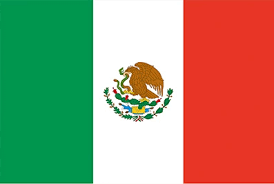 Committee:UNEP Country:Mexico Uranium-235 nucleus,transforms an unstable uranium-236 by absorbing a neutron and suddenly fissions two or three particles.By the reaction new neutrons and an energy occur. The energy is nuclear energy.Nuclear power plants generate heat energy from radioactive materials and generate electrical energy from heat energy.Nuclear power plants don’t emit greenhouse gases.Nuclear energy reduces carbon footprint vastness of countries.We have two nuclear power plants which named Laguna Verde-1 and Laguna Verde-2 in Mexico. We provide 4.5% of electrical energy from nuclear power plants.If nuclear energy used for weaponry it would cause a catastrophe.In II.World War thrown atomic bombs killed about 500.000 people in Hiroshima and Nagasaki.The emitted radiation about the atomic bombs have a bad influence on newborn babies.Moreover ,nuclear power plant accidents are a different disadvantage of nuclear energy.Never forget  Chernobyl tragedy where 3.940 people died.As Mexico, we suggest that put a ban on the usage of nuclear weapons.On the other hand we suggest the use of boron mineral around nuclear power plants for to prevent radiation emissions caused by nuclear power plant accidents.Boron minerals act as a armor and obstruct radiation emissions.We believe that instead of abandoning the use of nuclear energy about its disadvantages it should be used by taking necessary precautions.Nuclear energy could be our salvation from global warming.https://tr.wikipedia.org/wiki/N%C3%BCkleer_reakt%C3%B6rler_listesihttps://en.wikipedia.org/wiki/Nuclear_weapon https://evatt.org.au/papers/nuclear-power-public-health.html